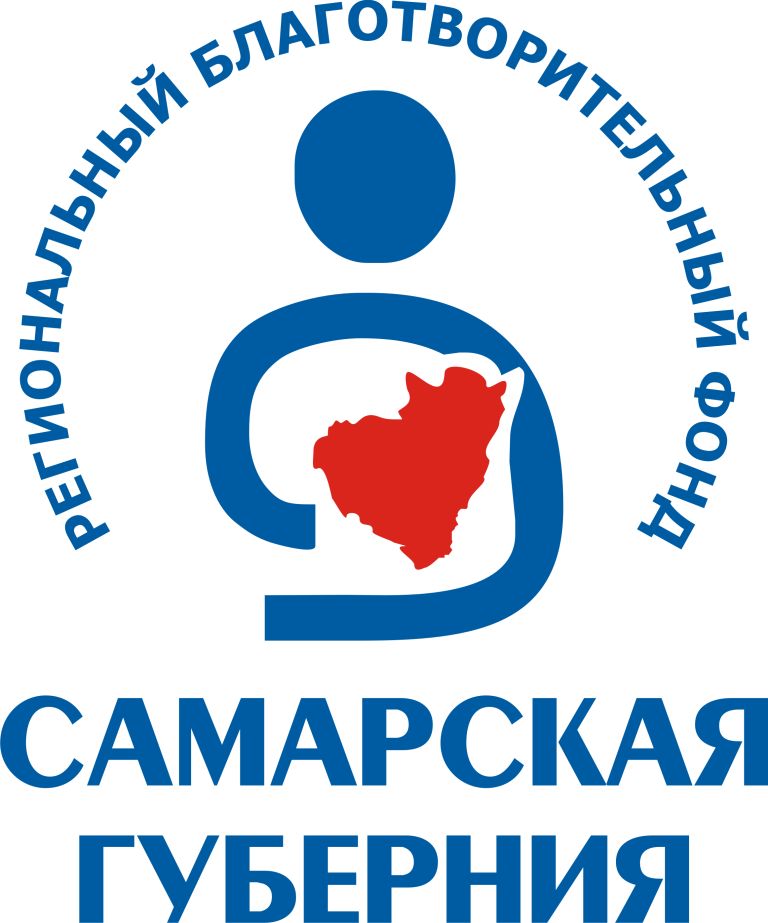 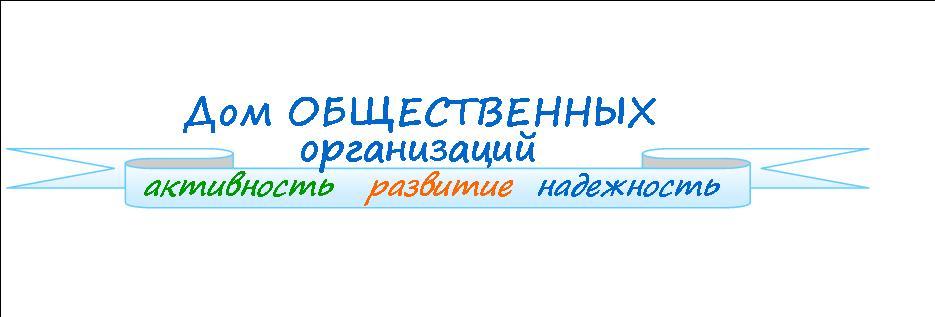 Форма заявки №4к Положению о Конкурсе«Отрадный – город мечты»Заявка на участие в номинации «Город встреч и свиданий»ФИО ________________________________________________________________________
Дата рождение, кол-во полных лет _______________________________________________Адрес: _______________________________________________________________________
Контактные данные (тел., e-mail.)_____________________________________________________________________________
_____________________________________________________________________________Название места, которое представлено в заявке: ______________________________Описание:К заявке прилагается работа (указать перечень и количество): ___________________
Дата                                                                                              Подпись заявителяКритерии оценки:
 - Актуальность и социальная значимость (востребованность места,  общественная полезность и т.д.)
- Соответствие тематики работы конкурсному заданию - Оригинальность выполнения работы- Оригинальность идеи- Реалистичность (для новых идей по созданию мест отдыха) 
-Социальная и Экономическая значимость для города (создание этого места позволяет/позволит решить какие-либопроблемы или создать новый бизнес)